Z bezpečnostních důvodů byly zablokovány obrázky ve zprávě. Zobrazit obrázkyPotvrzuji objednávku.Durchánek Milan elektroinstalaceHeřmanova 33Praha 7  17000IČO  15285014DIČ  CZ5903210082S pozdravem Durchánek MilanPředmětobjednávka na eletrikářské práce v učebnách 36a a 53OdesílatelMilan Durchánek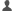 Adresátkovarik@sups.czKopiemilan.martinik@sups.czDatumDnes 6:25